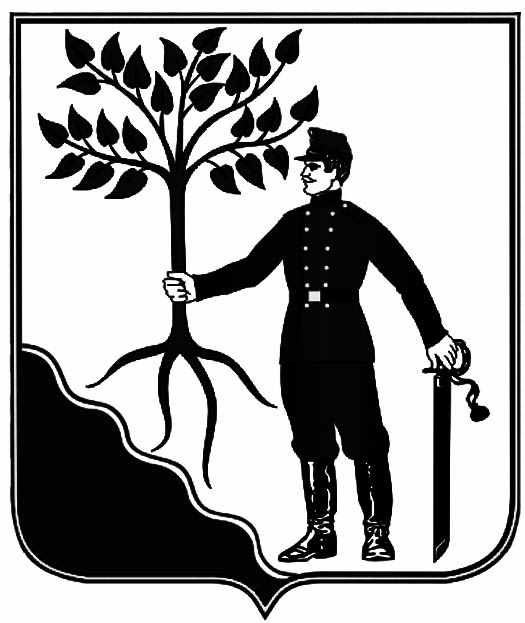 АДМИНИСТРАЦИЯНОВОКУБАНСКОГО ГОРОДСКОГО ПОСЕЛЕНИЯ НОВОКУБАНСКОГО  РАЙОНАПОСТАНОВЛЕНИЕОт 03.06.2022							№  569НовокубанскОб утверждении оценочной стоимости посадки, посадочного материала и годового ухода в отношении одной единицы вида зеленых насаждений на территории Новокубанского городского поселения                         Новокубанского района на 2022 годВ соответствии с Законом Краснодарского края от 23 апреля 2013 года № 2695-КЗ «Об охране зеленых насаждений в Краснодарском крае», Федеральными законами от 06 декабря 2021 года № 390-ФЗ «О федеральном бюджете на 2022 год и на плановый период 2023 и 2024 годов», в целях расчета платы за уничтожение зеленых насаждений, п о с т а н о в л я ю:1. Утвердить оценочную стоимость посадки, посадочного материала и годового ухода в отношении одной единицы вида зеленых насаждений  на территории Новокубанского городского поселения Новокубанского района на 2022 год согласно приложению к настоящему постановлению.2. Отделу организационно-кадровой работы администрации Новокубанского городского поселения Новокубанского района (Тарасова) разместить настоящие постановление на официальном сайте администрации Новокубанского городского поселения Новокубанского района в информационно-телекоммуникационной сети «Интернет» (www.ngpnr.ru).3. Контроль за выполнением настоящего постановления возложить на заместителя главы Новокубанского городского поселения Новокубанского района, начальника отдела муниципального контроля А.Е. Ворожко.4. Постановление вступает в силу со дня его официального опубликования в информационном бюллетени « Вестник Новокубанского городского поселения» и подлежит размещению  на официальном сайте администрации Новокубанского района. Глава Новокубанского городского поселения Новокубанского района	   	                                     П.В. МанаковПриложение Утверждено постановлением  администрации Новокубанскогогородского поселенияНовокубанского районаот 03.06.2022года № 569Оценочная стоимость
посадки, посадочного материала и годового ухода в отношении одной единицы вида зеленых насаждений на территории Новокубанского городского поселения Новокубанского района на 2022 годКлассификация зеленых насажденийСтоимость работ по созданию (посадке) зеленых насаждений (рублей)Стоимость посадочного материала (рублей)Стоимость ухода в течение года (рублей)Субтропические ценные растения, 1 штука3 256,0034 352,001 566,00Деревья субтропические, 1 штука3 256,0021 470,001 566,00Деревья хвойные, 1 штука3 256,0016 317,001 566,00Деревья лиственные 1-й группы, 1 штука1 974,007 729,00725,00Деревья лиственные 2-й группы, 1 штука1 974,005 152,00725,00Деревья лиственные 3-й группы, 1 штука1 974,003 436,00725,00Кустарники, 1 штука695,00515,00526,00Газон, естественный травяной покров, 1 кв. м362,0017,00380,00Цветники, 1 кв. м311,001 082,00326,00Заместитель главы Новокубанского городского поселенияНовокубанского района, начальник отделамуниципального контроля                                       А.Е. Ворожко                                      